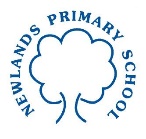 Year 2 English Tasks – Thursday 25th June 2020Our final dream destination for this week is to create a timetable of what you would like to do while on holiday at your dream location.Parents: The first activity today is to reinforce the main elements of the advert and persuasive writing techniques learnt yesterday. Afterwards, there is a recap activity about using commas to separate items of a list. The key is to get the children to identify where in the sentence the list is and then think about which are the separate items which need separating. The children know that they need to use and to separate the last two items of the list.e.g. Mrs Furzland loved to visit ^Salcombe, Kingsbridge and Plymouth^ when she visited Devon.                                                           ^This is the list of places which is why it needs the commas to separate each oneChildren:  When you check through the sentences with the lists make sure that you use a comma between each item of the list apart from the last two items of the list. We use ‘and’ to separate the last two items of the list.e.g. The best home learning came from Oak Class, Willow Class, Chestnut Class and Beech Class.When you write the timetable for the holiday events make sure you show the time by putting am (in the morning) or pm (in the afternoon). If you want to be super clever you might not do each event on the hour and describe each event in detail. You never know Mums and Dads might take on board a few of your ideas when you do get to go on holiday!Read through the advert below about visiting Salcombe in Devon. Can you highlight the key devices used to persuade the reader to visit Salcombe?Are you looking forward to stretching your wings after lockdown? Would you like the experience of a lifetime?Salcombe, Devon is a marvellous place to visit with only a few hours drive! Salcombe boasts the best river spots for crabbing. You won’t find the largest crabs for your crab lining anywhere else in the South Hams! Also, there are over ninety mouth-watering restaurants to choose from with the tastiest, fresh food. Although we cannot guarantee the weather, we can definitely guarantee you the best holiday ever! So don’t delay! Book your holiday in Salcombe today!Can you put the commas in the correct place in these lists?Salcombe has a variety of restaurants fish shops bars and cafes.At the ice cream shop they have vanilla strawberry peach and chocolate ice cream to choose from.When you catch crabs along the River Dart they might nip your finger run away climb out of the bucket or fight one another when you catch them!There are lots of places to visit like the RNLI the book shop the Jubilee Gardens and the railway.Mrs Furzland likes to visit Devon at Christmas Easter and during the summer holidays.Write a timetable to show what you would do at your dream holiday destination when you got there. You can be as imaginative as you like. Put together a program of activities from 9am until 6pm for a special day of your holiday.        e.g. 	9.15 am  Swimming- a long, cool swim in the hotel swimming pool in my favourite Frozen II swimsuit. 	9.55 am  Ice-cream- buy a huge, delicious strawberry and chocolate, two-scoop ice-cream from a café and 	sit in the shade to enjoy eating it.	10.30 am Monopoly- play a game of Monopoly with Mum, Dad and sister in our hotel room. Buy up all of the 	orange and pink set then charge Mum and Dad a small fortune when they land on these squares.	11.25 am- Early lunch of fish and chips at a restaurant with a large, delicious juice and sparkling water. 	12.50 am- Write a story about a person who goes on holiday and discovers buried treasure.`	1.30 pm- Cinema- watch the latest cartoon ‘Abominable’ with super, comfortable chairs. Treat my family to 	some popcorn during the exciting cartoon.2.00 pm- Visit the special ‘Shop of Marbles’- buy lots of different shimmering, shiny marbles to bring back for our new class marble jar.5.00 pm- Another pool visit doing underwater handstands and swim races with my little sister. Get Dad to push me up and out of the water like a mermaid.6.15 pm- Go-karting- take an incredibly quick go-kart out for a spin around the track and win as many races as I can.